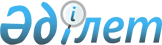 "Шектеу іс-шараларын белгілеу туралы" Қызылжар ауылдық округінің әкімінің 2013 жылғы 18 желтоқсандағы № 3 шешімінің күші жойылды деп тану туралыАқтөбе облысы Қобда ауданы Қызылжар ауылдық округі әкімінің 2015 жылғы 3 қарашадағы № 7 шешімі      Қазақстан Республикасының 2002 жылғы 10 шілдедегі "Ветеринария туралы" Заңының 10-1 бабының 8) тармағына сәйкес, "Қобда аудандық аумақтық инспекциясының Бас мемлекеттік ветеринариялық – санитарлық инспекторының 2015 жылғы 29 қазандағы № 298 "Шектеу іс –шараларын тоқтату туралы" ұсынысы негізінде, Қызылжар ауылдық округі әкімі ШЕШІМ ҚАБЫЛДАДЫ:

      1. Қобда ауданының Қызылжар ауылдық округінің әкімінің 2013 жылғы 18 желтоқсандағы № 3 "Шектеу іс-шаралары туралы" (нормативтік құқықтық актілерді мемлекеттік тіркеудің тізіліміне № 3722 болып енгізілген, 2014 жылдағы 9 қаңтардағы № 1 (6503) "Қобда" газетінде жарияланған) шешімінің күші жойылды деп танылсын.

      2. Осы шешім қол қойылған күнінен бастап күшіне енеді және қолданысқа енгізіледі.


					© 2012. Қазақстан Республикасы Әділет министрлігінің «Қазақстан Республикасының Заңнама және құқықтық ақпарат институты» ШЖҚ РМК
				
      Қызылжар ауылдық округінің әкімі

Ә. Накеш
